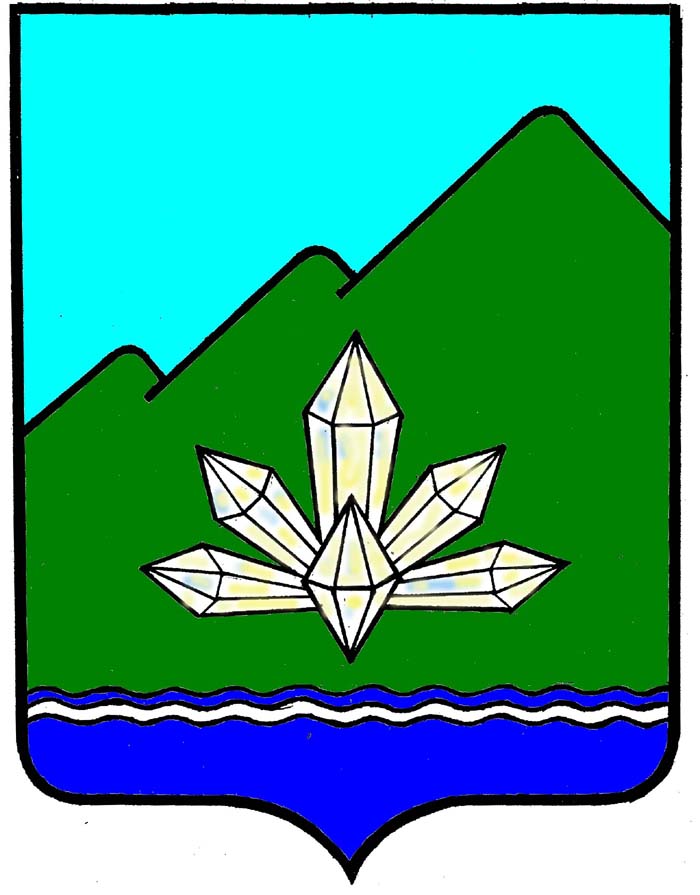 Приморский крайДума Дальнегорского городского округашестого созыва РЕШЕНИЕ«30» сентября 2016 года                    г. Дальнегорск                                                 № 507О протесте прокурора г. Дальнегорскана Положение «О приватизации муниципальногоимущества Дальнегорского городского округа»Руководствуясь Федеральным законом от 06.10.2003 года №131-ФЗ «Об общих принципах организации местного самоуправления в Российской Федерации», Федеральным законом от 17.01.1992 года №2202-1 «О прокуратуре Российской Федерации», Уставом Дальнегорского городского округа,Дума Дальнегорского городского округаРЕШИЛА:1. Протест прокурора г. Дальнегорска от 31.08.2016 года №7-26-2016/1749 на Положение «О приватизации муниципального имущества Дальнегорского городского округа», утвержденное решением Думы Дальнегорского городского округа от 25.03.2010 года №1181, удовлетворить.2. Комитету Думы Дальнегорского городского округа по местному самоуправлению и законности обеспечить подготовку проекта решения  Думы Дальнегорского городского округа о внесении изменений в Положение «О приватизации муниципального имущества Дальнегорского городского округа» и внести его в Думу Дальнегорского городского округа для рассмотрения на очередном заседании.3. О принятом решении письменно уведомить прокурора г. Дальнегорска.4. Настоящее решение вступает в силу с момента его принятия.Председатель ДумыДальнегорского городского округа                                                         С.В. Артемьева